Urząd Gminy Gubin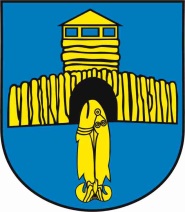 ul. Obrońców Pokoju 2066-620 Gubin                                                                                                         Gubin, dnia 14.09.2020r.ZAWIADOMIENIE O UNIEWAŻNIENIU POSTĘPOWANIA W TRYBIE ZAPYTANIA OFERTOWEGOUnieważnienie zapytania ofertowego z dnia 04.09.2020r. na pełnienie pełnego nadzoru inwestorskiego nad zadaniem pn: „Budowa przydomowych biologicznych oczyszczalni ścieków na terenie gminy Gubin – etap III”, „Budowa lokalnej oczyszczalni ścieków dla budynku wielolokalowego w miejscowości Jaromirowice na działce 165/4” oraz „Budowa lokalnej oczyszczalni ścieków dla budynku wielolokalowego w miejscowości Kozów, gmina Gubin”Uzasadnienie:Zamawiający informuje, że we wskazanym terminie składania ofert na w/w zapytanie ofertowe, tj. od 04.09.2020r. do 14.09.2020r. nie wpłynęła żadna oferta. Powodem unieważnienia postępowania jest zatem brak wpływu ofert.                                                                                                                Zbigniew Barski (-) Wójt Gminy Gubin